 RESPONDENT’S GENERAL INFORMATION  ADDITIONAL FIRM GENERAL INFORMATION. Provide the following information for the firm providing Professional Architectural Services. If submitting as a joint venture, the following information is required for each additional joint venture firm.  Insert additional tables, if necessary.RESPONDENT’S EXPERIENCE.  Respondents should select three representative projects of similar size and scope.  Recent projects are preferable.   The response boxes can be expanded to fit more information; however, original overall table must remain the same size. Respondents projects are not limited to occupancy type.2.1	 PROPOSED DESIGN TEAM KEY PERSONNEL.  List the Design Team personnel proposed for this project. Include the Project Manager, Project Architect, and Construction Administrator. An individual may assume one or more roles, but a separate Experience table must be submitted for each Project in 2.2, 2.3, and 2.4.    EXPERIENCE OF DESIGN TEAM PROJECT MANAGER.  Respondent should select three representative projects of a similar size and scope. These projects do not have to match projects in Section 1.1 Respondent’s Experience.  Respondents projects are not limited to occupancy type. Recent projects are preferable.  2.3   EXPERIENCE OF DESIGN TEAM PROJECT ARCHITECT.  Respondent should select three representative projects of a similar size and scope. These projects do not have to match projects in Section 1.1 Respondent’s Experience. Respondents projects are not limited to occupancy type.  Recent projects are preferable.  2.4   EXPERIENCE OF DESIGN TEAM CONSTRUCTION ADMINISTRATOR.  Respondent should select three representative projects of a similar size and scope. These projects do not have to match projects in Section 1.1 Respondent’s Experience.  Respondents projects are not limited to occupancy type. Recent projects are preferable.  3.1 PROPOSED DESIGN TEAM SUB-CONSULTANTS:  Provide information for the Design Team Principal Consultants; MEP, Structural and Building Envelope. Respondents projects are not limited to occupancy type. A firm may provide services for one or more discipline category, but a separate Experience table must be submitted for each Project in 3.2, 3.3, and 3.4.3.2   EXPERIENCE OF DESIGN TEAM MEP SUB-CONSULTANT FIRM.  Respondent should select three representative projects of a similar size and scope.  Respondents projects are not limited to occupancy type. Recent projects are preferable.  3.3   EXPERIENCE OF DESIGN TEAM STRUCTURAL SUB-CONSULTANT FIRM.  Respondent should select three representative projects of a similar size and scope. Respondents projects are not limited to  occupancy type. Recent projects are preferable.  3.4   EXPERIENCE OF DESIGN TEAM BUILDING ENVELOPE SUB-CONSULTANT FIRM.  Respondent should select three representative projects of a similar size and scope. Respondents projects are not limited to occupancy type. Recent projects are preferable.  4.1   REQUIRED FORMS.  All Respondents must include with the SOQ the following forms.Ownership Information Form- 0455http://purchasing.houstontx.gov/forms.shtmlPOP1 - Pay or Play Acknowledgement Form   http://www.houstontx.gov/obo/payorplay/pop1.pdf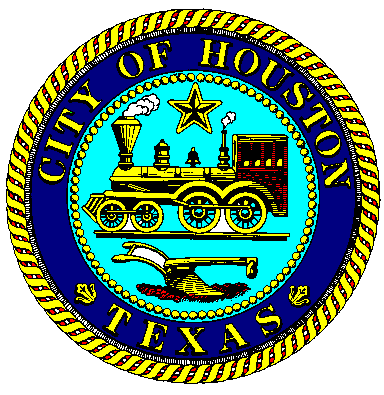 4 - STANDARD FORM STATEMENT OF QUALIFICATIONSFOR DESIGN-BID-BUILD SERVICESSOQ’s are to be bound with clearly marked tabs that correspond to the sections of the SOQ. Total pages are limited by the SOQ form and additional pages set out in SOQ instructions. Other pages should not be included. Font size shall not be less than 8-point.Is SOQ being submitted by a Joint Venture?      Yes                                  No      Yes                                  No      Yes                                  NoRespondent’s legal name:Respondent’s assumed names (if any):Respondent’s address:Contact Name for SOQ: Email address:Telephone number:Federal Tax ID Number:Firm’s legal name:Firm’s assumed names (if any):Firm’s address:Federal Tax ID Number:Architectural Services Firm Name:I. Project Name:Project Location:Project Similarities (New/Renovation)Project Similarities (New/Renovation)Year Construction Completed (month/year):NOTE: If the project is not substantially complete at the time of submission, the respondent will be awarded zero points.Construction Cost:Building Area Square Footage:Building Area Square Footage:Contractor:Name, Phone Number and Email of Owner’s Representatives:Project Description:Services Provided:Names of Proposed Key Personnel that worked on this project (if any):1.1Architectural Services Firm Name:II. Project Name:Project Location:Project Similarities (New/Renovation)Project Similarities (New/Renovation)Year Construction Completed (month/year):NOTE: If the project is not substantially complete at the time of submission, the respondent will be awarded zero points.Construction Cost:Building Area Square Footage:Building Area Square Footage:Contractor:Name, Phone Number and Email of Owner’s Representatives:Project Description:Services Provided:Names of Proposed Key Personnel that worked on this project (if any):1.11.11.11.11.1Architectural Services Firm Name:III. Project Name:Project Location:Project Similarities (New/Renovation)Project Similarities (New/Renovation)Year Construction Completed (month/year):NOTE: If the project is not substantially complete at the time of submission, the respondent will be awarded zero points.Construction Cost:Building Area Square Footage:Building Area Square Footage:Contractor:Name, Phone Number and Email of Owner’s Representatives:Project Description:Services Provided:Names of Proposed Key Personnel that worked on this project (if any):SOQ Project RoleDescribe Functions of Project RolePersonnel NameCorporate TitleActive Registrations / Certifications / LicensesYears of ExperienceDesign Team Project Manager Name:I. Project Name:Project Location:Project Similarities (New/Renovation)Year Construction Completed (month/year):NOTE: If the project is not substantially complete at the time of submission, the respondent will be awarded zero points.Project Similarities (New/Renovation)Construction Cost:Building Area Square Footage:Name, Phone Number and Email of Owner’s Representatives:Project Description:Project Role:2.2Design Team Project Manager Name:II. Project Name:Project Location:Project Similarities (New/Renovation)Year Construction Completed (month/year):NOTE: If the project is not substantially complete at the time of submission, the respondent will be awarded zero points.Project Similarities (New/Renovation)Construction Cost:Building Area Square Footage:Name, Phone Number and Email of Owner’s Representatives:Project Description:Project Role:2.2Design Team Project Manager Name:III. Project Name:Project Location:Project Similarities (New/Renovation)Year Construction Completed (month/year):NOTE: If the project is not substantially complete at the time of submission, the respondent will be awarded zero points.Project Similarities (New/Renovation)Construction Cost:Building Area Square Footage:Name, Phone Number and Email of Owner’s Representatives:Project Description:Project Role:Design Team Project Architect Name:I. Project Name:Project Location:Project Similarities (New/Renovation)Year Construction Completed (month/year):NOTE: If the project is not substantially complete at the time of submission, the respondent will be awarded zero points.Project Similarities (New/Renovation)Construction Cost:Building Area Square Footage:Name, Phone Number and Email of Owner’s Representatives:Project Description:Project Role:2.3Design Team Project Architect Name:II. Project Name:Project Location:Project Similarities (New/Renovation)Year Construction Completed (month/year):NOTE: If the project is not substantially complete at the time of submission, the respondent will be awarded zero points.Project Similarities (New/Renovation)Construction Cost:Building Area Square Footage:Name, Phone Number and Email of Owner’s Representatives:Project Description:Project Role:2.3Design Team Project Architect Name:III. Project Name:Project Location:Project Similarities (New/Renovation)Year Construction Completed (month/year):NOTE: If the project is not substantially complete at the time of submission, the respondent will be awarded zero points.Project Similarities (New/Renovation)Construction Cost:Building Area Square Footage:Name, Phone Number and Email of Owner’s Representatives:Project Description:Project Role:Design Team Construction Administrator Name:I. Project Name:Project Location:Project Similarities (New/Renovation)Year Construction Completed (month/year):NOTE: If the project is not substantially complete at the time of submission, the respondent will be awarded zero points.Project Similarities (New/Renovation)Construction Cost:Building Area Square Footage:Name, Phone Number and Email of Owner’s Representatives:Project Description:Project Role:2.4Design Team Construction Administrator Name:II. Project Name:Project Location:Project Similarities (New/Renovation)Year Construction Completed (month/year):NOTE: If the project is not substantially complete at the time of submission, the respondent will be awarded zero points.Project Similarities (New/Renovation)Construction Cost:Building Area Square Footage:Name, Phone Number and Email of Owner’s Representatives:Project Description:Project Role:2.4Design Team Construction Administrator Name:III. Project Name:Project Location:Project Similarities (New/Renovation)Year Construction Completed (month/year):NOTE: If the project is not substantially complete at the time of submission, the respondent will be awarded zero points..Project Similarities (New/Renovation)Construction Cost:Building Area Square Footage:Name, Phone Number and Email of Owner’s Representatives:Project Description:Project Role:Sub-Consultant Firm’s Legal NameDisciplineIndicate Yes or No if Worked with Lead ArchitectMEP Sub-Consultant Firm Name:I. Project Name:Project Location:Project Similarities (New/Renovation)Year Construction Completed (month/year):NOTE: If the project is not substantially complete at the time of submission, the respondent will be awarded zero points.Project Similarities (New/Renovation)Construction Cost:Building Area Square Footage:Lead Architect Firm Name:Name, Phone Number and Email of Owner’s Representatives:Project Description:Project Role:3.2MEP Sub-Consultant Firm Name:II. Project Name:Project Location:Project Similarities (New/Renovation)Year Construction Completed (month/year):NOTE: If the project is not substantially complete at the time of submission, the respondent will be awarded zero points.Project Similarities (New/Renovation)Construction Cost:Building Area Square Footage:Lead Architect Firm Name:Name, Phone Number and Email of Owner’s Representatives:Project Description:Project Role:3.2MEP Sub-Consultant Firm Name:III. Project Name:Project Location:Project Similarities (New/Renovation)Year Construction Completed (month/year):NOTE: If the project is not substantially complete at the time of submission, the respondent will be awarded zero points.Project Similarities (New/Renovation)Construction Cost:Building Area Square Footage:Lead Architect Firm Name:Name, Phone Number and Email of Owner’s Representatives:Project Description:Project Role:Structural Sub-Consultant Firm Name:I. Project Name:Project Location:Project Similarities (New/Renovation)Year Construction Completed (month/year):NOTE: If the project is not substantially complete at the time of submission, the respondent will be awarded zero points.Project Similarities (New/Renovation)Construction Cost:Building Area Square Footage:Lead Architect Firm Name:Name, Phone Number and Email of Owner’s Representatives:Project Description:Project Role:3.3Structural Sub-Consultant Firm Name:II. Project Name:Project Location:Project Similarities (New/Renovation)Year Construction Completed (month/year):NOTE: If the project is not substantially complete at the time of submission, the respondent will be awarded zero points.Project Similarities (New/Renovation)Construction Cost:Building Area Square Footage:Lead Architect Firm Name:Name, Phone Number and Email of Owner’s Representatives:Project Description:Project Role:3.3Structural Sub-Consultant Firm Name:III. Project Name:Project Location:Project Similarities (New/Renovation)Year Construction Completed (month/year):NOTE: If the project is not substantially complete at the time of submission, the respondent will be awarded zero points.Project Similarities (New/Renovation)Construction Cost:Building Area Square Footage:Lead Architect Firm Name:Name, Phone Number and Email of Owner’s Representatives:Project Description:Project Role:Building Envelope Sub-Consultant Firm Name:I. Project Name:Project Location:Project Similarities (New/Renovation)Year Construction Completed (month/year):NOTE: If the project is not substantially complete at the time of submission, the respondent will be awarded zero points.Project Similarities (New/Renovation)Construction Cost:Building Area Square Footage:Lead Architect Firm Name:Name, Phone Number and Email of Owner’s Representatives:Project Description:Project Role:3.4Building Envelope Sub-Consultant Firm Name:II. Project Name:Project Location:Project Similarities (New/Renovation)Year Construction Completed (month/year):NOTE: If the project is not substantially complete at the time of submission, the respondent will be awarded zero points.Project Similarities (New/Renovation)Construction Cost:Building Area Square Footage:Lead Architect Firm Name:Name, Phone Number and Email of Owner’s Representatives:Project Description:Project Role:3.4Building Envelope Sub-Consultant Firm Name:III. Project Name:Project Location:Project Similarities (New/Renovation)Year Construction Completed (month/year):NOTE: If the project is not substantially complete at the time of submission, the respondent will be awarded zero points.Project Similarities (New/Renovation)Construction Cost:Building Area Square Footage:Lead Architect Firm Name:Name, Phone Number and Email of Owner’s Representatives:Project Description:Project Role: